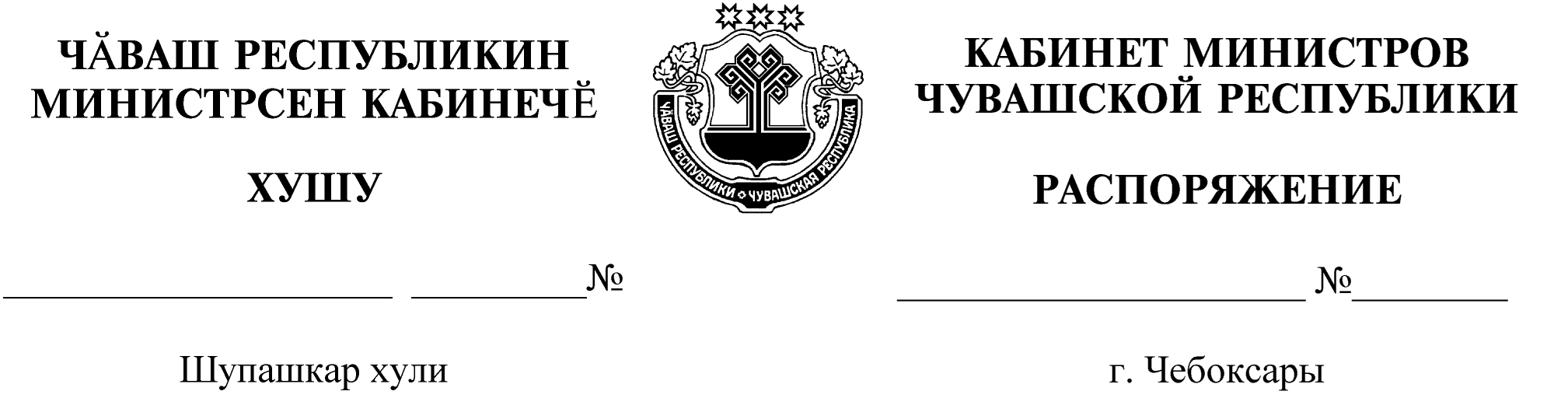 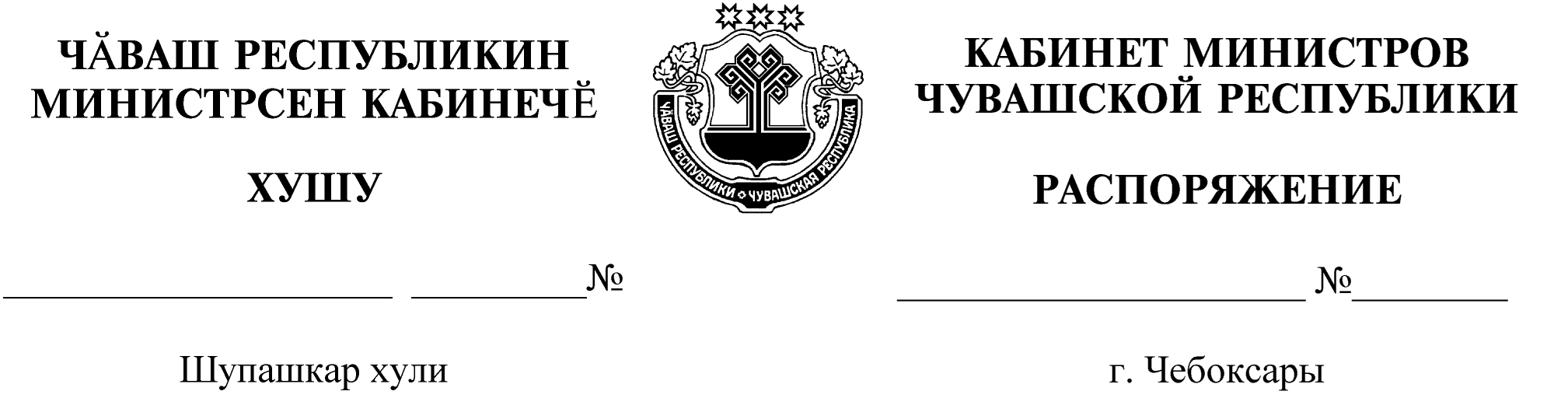 	Назначить Лукшина Алексея Петровича на должность первого заместителя министра образования и молодежной политики Чувашской Республики. Председатель Кабинета Министров          Чувашской Республики                                                                    О.Николаев